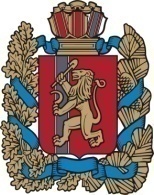 Красноярский крайНовосёловский районАдминистрация Чулымского сельсоветаПОСТАНОВЛЕНИЕ«23» мая 2016                   п. Чулым                                       №  52О предоставлении в собственность земельного участка Лорий А.Я.из земель населенных пунктовВ соответствии с подпунктом 6 пункта 2 статьи 39.3, статьей 39.20 Земельного кодекса Российской Федерации от 25.10.2001 № 136-ФЗ, статьей 3.3 Федерального закона от 25.10.2001 № 137-ФЗ «О введение в действие Земельного кодекса Российской Федерации», статьей 19 Устава Чулымского сельсоветаПОСТАНОВЛЯЮ:1. Предоставить в собственность Лорий Андрею Яковлевичу за плату земельный участок с кадастровым номером 24:29:1601001:204 из земель населенных пунктов, расположенный по адресу: Красноярский край, Новоселовский район, п. Чулым, ул. Гагарина, д. 7, кв. 1, площадью 1280,0 кв. м для ведения личного подсобного хозяйства.2. Лорий Андрею Яковлевичу обеспечить государственную регистрацию права собственности на земельный участок в установленном законом порядке.3. Контроль за исполнением постановления возложить на заместителя главы сельсовета Липскую Т.А.4. Постановление вступает в силу со дня подписания.Глава сельсовета                                                                               В.Н. ЛетниковШешина Е.А.93-2-67